 It’s his pen.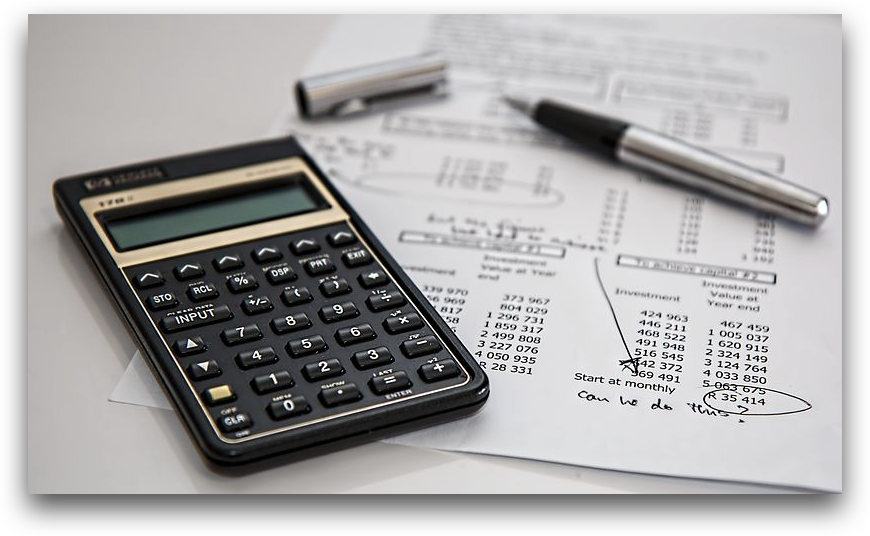 Is it ten?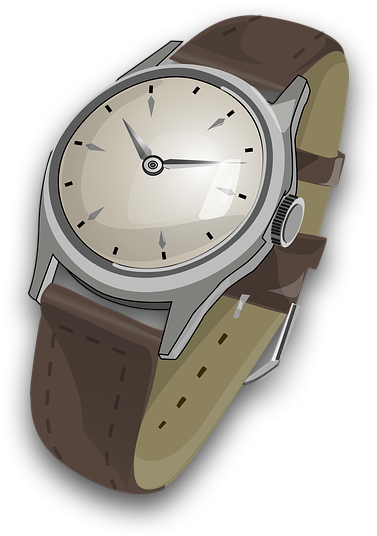  It’s in a mess!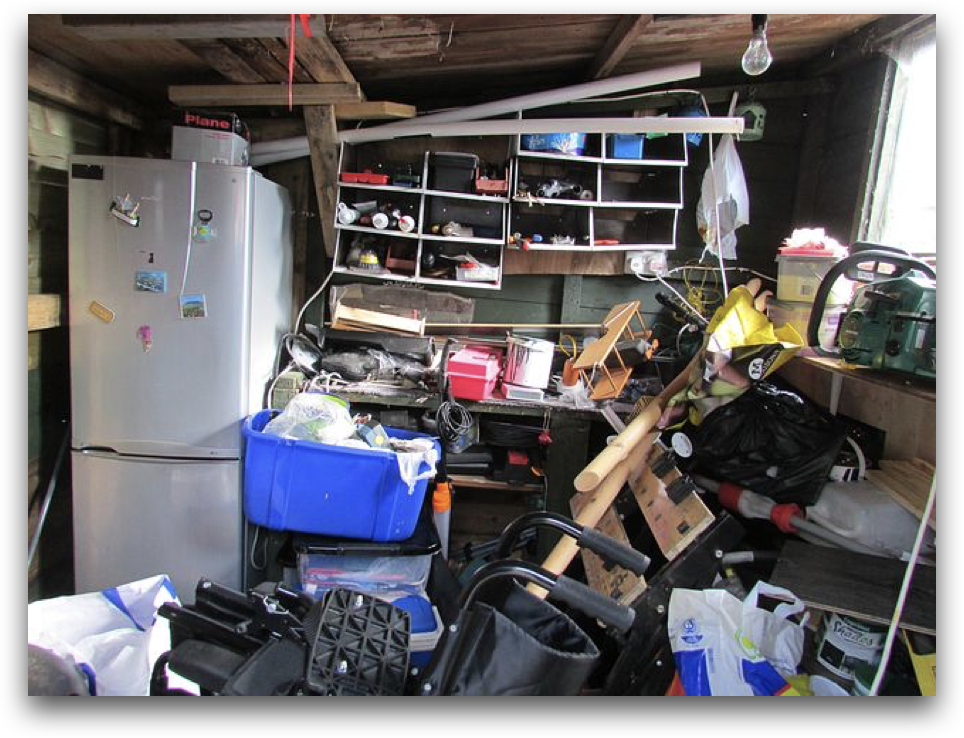  Tim has a pet!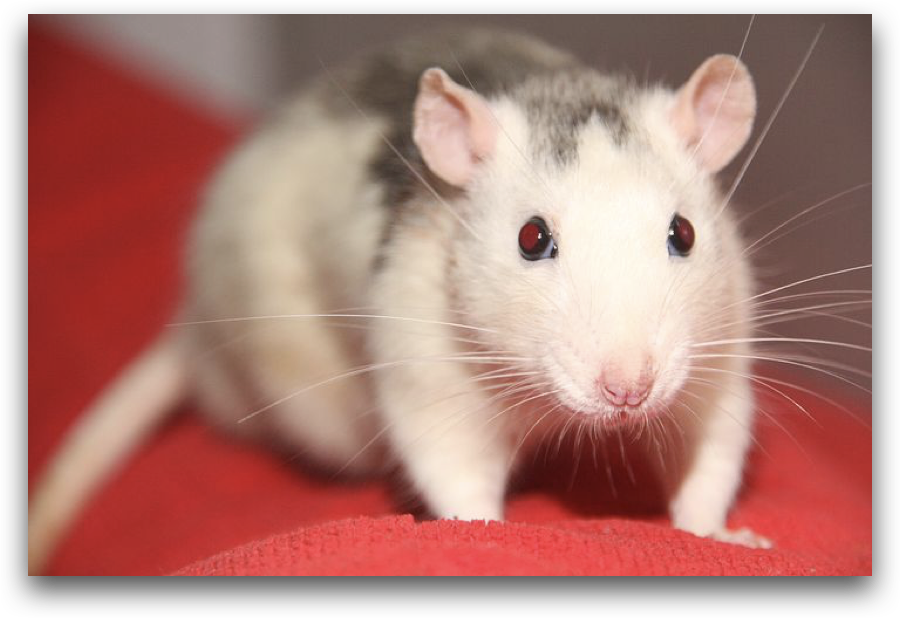 It’s in Feb.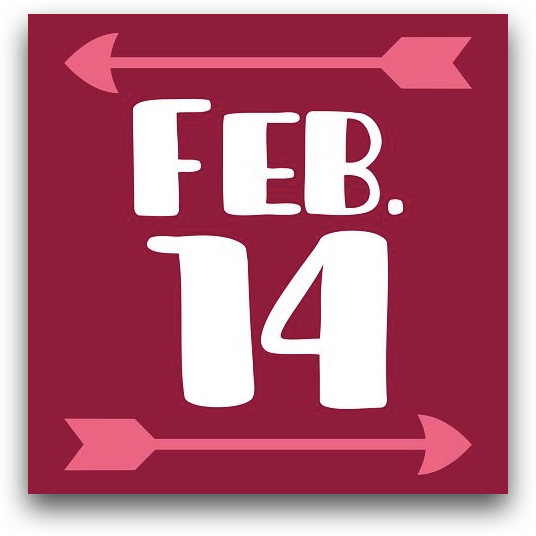  Into the net!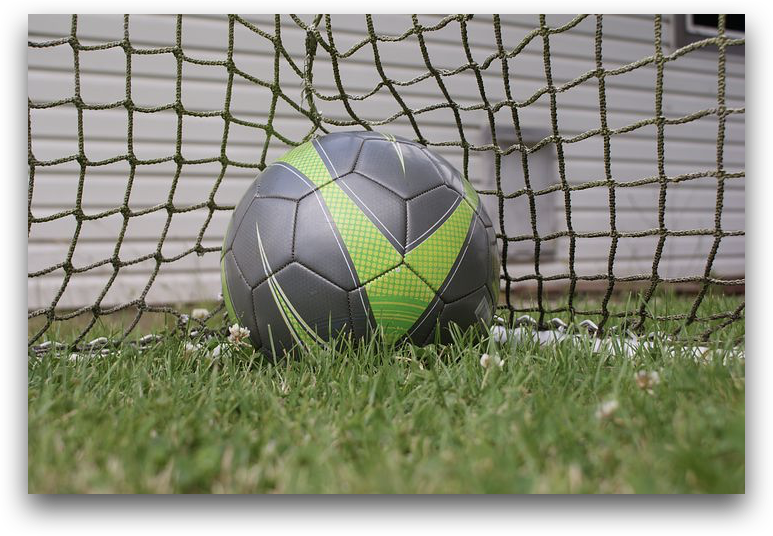 